комплекс 350 руб.___Дата:__17.02.2018____ОбедыСалаты( выбор)Супы(выбор)Горячее(выбор)Гарниры(выбор)НапиткиВыпечка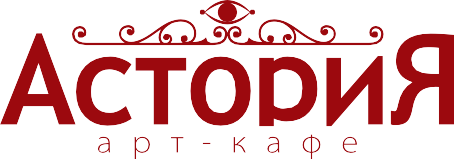 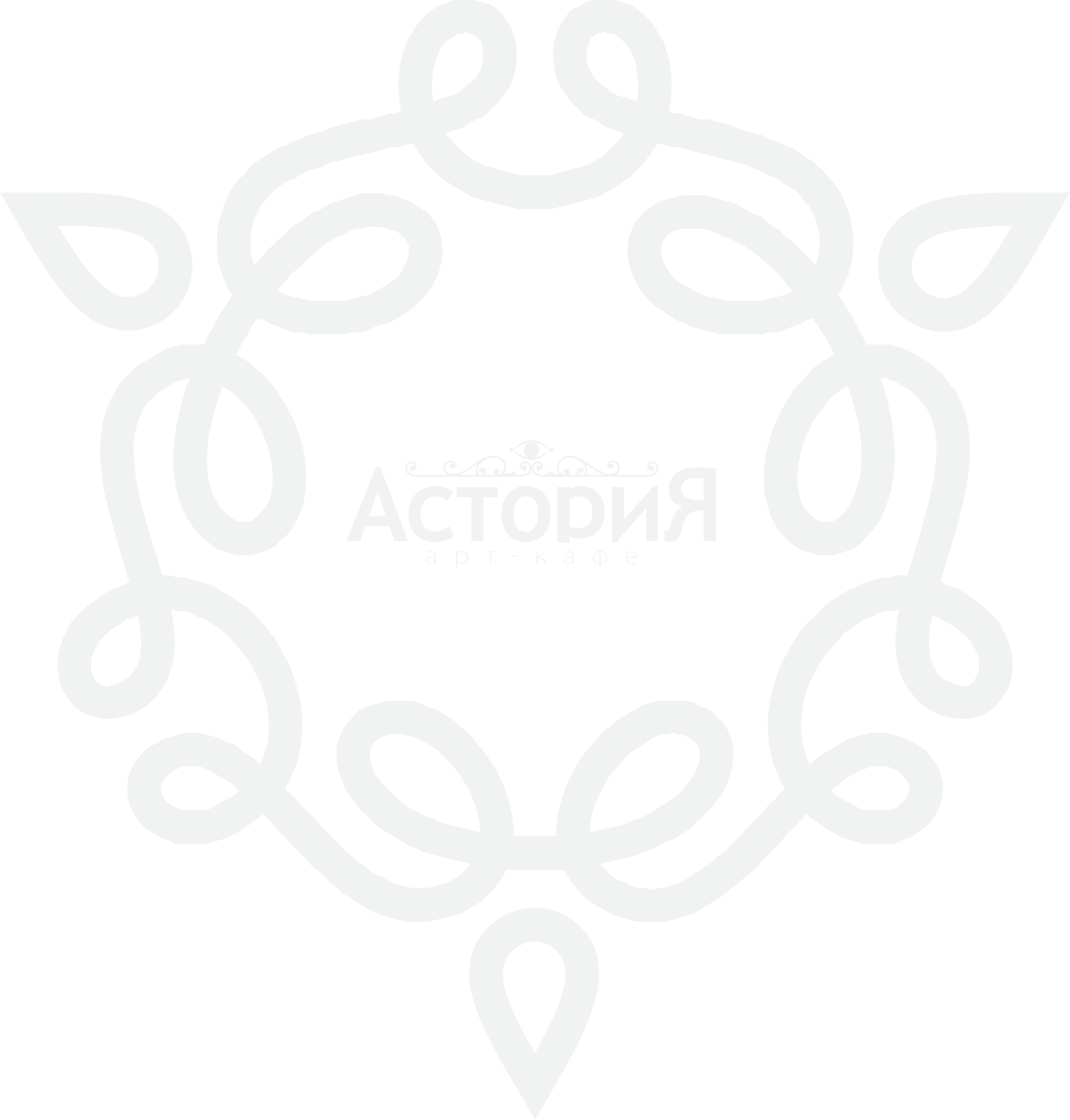                                                                   Москва, Беговая ,22                                          Моб.: 8 (926) 582 72 86, раб.: 8 (495) 555 76 87E-mail: ya-astoriya2016@yandex.ru1. Овощной150 гр.2. Столичный 150 гр.3. Цезарь с сёмгой150 гр.1. Грибной суп-пюре250 гр.2. Борщ красный250 гр.3.1. Отбивная из свиной шеи в кляре120 гр.2. Гуляш из говядины120 гр.3. Отбивная из куриной грудки в кляре120 гр.4. 200 гр.5.1. Рис100 гр.2. Картофель по-деревенски100 гр.3. Макароны100 гр.1. Кофе Американо/Эспрессо/лимонад/кола/Капучино100 руб.2. Чай в ассортименте 50 руб.3. Компот/ Морс ягодный   (выбор)4. Вода1 шт.50 руб.1. Пирожок в ассортименте1 шт.70 руб2. Венгерка с творогом и изюмом/Штрудель с яблоком и орехами1 шт.70 руб.3. Тортики в ассортименте120 гр.250 руб.